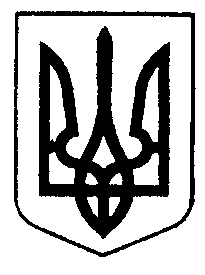 РІВНЕНСЬКА МІСЬКА РАДАВИКОНАВЧИЙ КОМІТЕТ	РІШЕННЯ	ПРОЄКТ______________________               м. Рівне		                №___________Про встановлення тарифів ТОВ «Рівнетеплоенерго»Відповідно до законів України «Про місцеве самоврядування в Україні», «Про житлово-комунальні послуги», «Про теплопостачання», «Про особливості регулювання відносин на ринку природного газу та у сфері теплопостачання під час дії воєнного стану та подальшого відновлення їх функціонування» від 29.07.2022 № 2479-IX (із змінами, внесеними Законом України «Про внесення змін до деяких законів України щодо відновлення та «зеленої» трансформації енергетичної системи України» від 30.06.2023                       № 3220-IX), постанови Кабінету Міністрів України «Про забезпечення єдиного підходу до формування тарифів на житлово-комунальні послуги» від 01.06.2011 № 869 (із змінами), наказів Міністерства регіонального розвитку, будівництва та житлово-комунального господарства України «Про затвердження Порядку розгляду органами місцевого самоврядування розрахунків тарифів на теплову енергію, її виробництво, транспортування та постачання, а також розрахунків тарифів на комунальні послуги, поданих для їх встановлення» від 12.09.2018 № 239 (із змінами) та «Про затвердження Порядку інформування споживачів про намір зміни цін/тарифів на комунальні послуги з обґрунтуванням такої необхідності» від 05.06.2018 № 130, роз’яснення Департаменту комунальних послуг щодо тарифної політики у сфері теплопостачання від 24.08.2023, на підставі заяв ТОВ «Рівнетеплоенерго» від  03.10.2023 № 02-04/2055, № 02-04/2056, № 02-04/2054 та поданих розрахунків економічно обґрунтованих планових витрат на теплову енергію, послуги з постачання теплової енергії та постачання гарячої води, виконавчий комітет Рівненської міської ради  ВИРІШИВ:1. Відмовити Товариству з обмеженою відповідальністю «Рівнетеплонерго» у встановленні поданих розмірів тарифів у зв’язку з доцільністю оптимізації фонду оплати праці.2. Установити Товариству з обмеженою відповідальністю «Рівнетеплоенерго» тарифи на теплову енергію, її виробництво, транспортування, постачання, зі строком їх дії з 1 жовтня 2023 року до 30 вересня 2024  року, на рівні:для потреб населення:тариф на теплову енергію – 2 814,65 грн/Гкал (без ПДВ) за такими складовими:тариф на виробництво теплової енергії – 1 728,37 грн/Гкал (без ПДВ);тариф на транспортування теплової енергії – 1 064,61 грн/Гкал (без ПДВ);тариф на постачання теплової енергії – 21,67 грн/Гкал (без ПДВ);2) для потреб бюджетних установ:тариф на теплову енергію – 6 890,28 грн/Гкал (без ПДВ) за такими складовими:тариф на виробництво теплової енергії – 6 269,28 грн/Гкал (без ПДВ);тариф на транспортування теплової енергії –  600,33 грн/Гкал (без ПДВ);тариф на постачання теплової енергії –  20,67 грн/Гкал (без ПДВ);3) для потреб інших споживачів (крім населення):тариф на теплову енергію – 4 455,89 грн/Гкал (без ПДВ) за такими складовими:тариф на виробництво теплової енергії – 3 044,35 грн/Гкал (без ПДВ);тариф на транспортування теплової енергії – 1 389,87 грн/Гкал (без ПДВ);тариф на постачання теплової енергії – 21,67 грн/Гкал (без ПДВ);4) для потреб релігійних організацій:тариф на теплову енергію – 4 256,58 грн/Гкал (без ПДВ) за такими складовими:тариф на виробництво теплової енергії – 2 886,22 грн/Гкал (без ПДВ);тариф на транспортування теплової енергії – 1 348,69 грн/Гкал (без ПДВ);тариф на постачання теплової енергії –  21,67 грн/Гкал (без ПДВ).3. Установити Товариству з обмеженою відповідальністю «Рівнетеплоенерго» тарифи на послугу з постачання теплової енергії, зі строком їх дії з 1 жовтня 2023 року до 30 вересня 2024 року, на рівні: 1) для потреб населення – 3 377,58 грн/Гкал (з ПДВ);2) для потреб бюджетних установ – 8 268,34 грн/Гкал (з ПДВ);3) для потреб інших споживачів (крім населення) – 5 347,07 грн/Гкал         (з ПДВ);4) для потреб релігійних організацій – 5 107,90 грн/Гкал (з ПДВ).4. Установити тариф на транспортування теплової енергії Приватного підприємства «Рівнетеплосервіс» тепловими мережами Товариства з обмеженою відповідальністю «Рівнетеплоенерго», зі строком їх дії з 1 жовтня 2023 року до 30 вересня 2024 року, на рівні:1) для потреб населення – 1 151,30 грн/Гкал (без ПДВ);2) для потреб бюджетних установ – 1 379,71 грн/Гкал (без ПДВ). 5. Установити Товариству з обмеженою відповідальністю «Рівнетеплоенерго» тарифи на послугу з постачання гарячої води, зі строком їх дії з 1 жовтня 2023 року до 30 вересня 2024 року, на рівні:1) для потреб населення – 197,26 грн/куб.м (з ПДВ);2) для потреб бюджетних установ – 391,70 грн/куб.м (з ПДВ);3) для потреб інших споживачів (крім населення) – 290,86 грн/куб.м           (з ПДВ).6. Установити Товариству з обмеженою відповідальністю «Рівнетеплоенерго» структури тарифів, зі строком їх дії з 1 жовтня 2023 року до 30 вересня 2024 року:1) на теплову енергію згідно з додатком 1;2) на виробництво теплової енергії згідно з додатком 2;3) на транспортування теплової енергії згідно з додатком 3;4) на постачання теплової енергії згідно з додатком 4;5) на послугу з постачання теплової енергії згідно з додатком 5;6) на транспортування теплової енергії Приватного підприємства «Рівнетеплосервіс» тепловими мережами Товариства з обмеженою відповідальністю «Рівнетеплоенерго» згідно з додатком 6;7) на послугу з постачання гарячої води згідно з додатком 7.7. ТОВ «Рівнетеплоенерго» забезпечити інформування споживачів про встановлені розміри тарифів згідно з вимогами чинного законодавства по суті цього рішення.8. Це рішення набирає чинності з дня його офіційного оприлюднення на сайті Рівненської міської ради та її виконавчого комітету і застосовується з 1 жовтня 2023 року.1) Тарифи на теплову енергію, її виробництво, транспортування, постачання, послугу з постачання теплової енергії, на транспортування теплової енергії Приватного підприємства «Рівнетеплосервіс» тепловими мережами Товариства з обмеженою відповідальністю «Рівнетеплоенерго», послугу з постачання гарячої води, згідно з установленими їх структурами,  встановлені ТОВ «Рівнетеплоенерго» цим рішенням для потреб населення, не підлягають застосуванню протягом дії воєнного стану в Україні та шести місяців після місяця, в якому воєнний стан буде припинено або скасовано, у зв’язку з запровадженим мораторієм на підвищення цін (тарифів) у сфері теплопостачання та визначеними гарантіями, що надаються суб’єктам господарювання, згідно з Законом України «Про особливості регулювання відносин на ринку природного газу та у сфері теплопостачання під час дії воєнного стану та подальшого відновлення їх функціонування» від 29.07.2022 № 2479-IX (із змінами).2) ТОВ «Рівнетеплоенерго», протягом дії воєнного стану в Україні та шести місяців після місяця, в якому воєнний стан буде припинено або скасовано, для потреб населення керуватися рішенням виконавчого комітету Рівненської міської ради від 28.10.2022 № 151 (із змінами), якими для потреб населення встановлені до застосування тарифи, що застосовувалися станом на 24.02.2022:на теплову енергію, її виробництво, транспортування, постачання, послугу з постачання теплової енергії на рівні тарифів та їх структур, що застосовувалися станом на 24.02.2022, встановлених постановою  Національної комісії, що здійснює державне регулювання у сферах енергетики та комунальних послуг від 14 січня 2020 року № 88 «Про встановлення тарифів на теплову енергію, її виробництво, транспортування, постачання, послугу з постачання теплової енергії та послугу з постачання гарячої води ТОВАРИСТВУ З ОБМЕЖЕНОЮ ВІДПОВІДАЛЬНІСТЮ «РІВНЕТЕПЛОЕНЕРГО» (у редакції постанови Національної комісії, що здійснює державне регулювання у сферах енергетики та комунальних послуг від 30.11.2020 № 2255), а саме на рівні 1913,16 грн/Гкал (з ПДВ);на послугу з постачання гарячої води на рівні тарифу та його структури, встановлених рішенням виконавчого комітету Рівненської міської ради від 12.10.2021 № 98 «Про встановлення тарифів ТОВ «Рівнетеплоенерго», а саме на рівні 154,57 грн/м3(з ПДВ);на транспортування теплової енергії Приватного підприємства «Рівнетеплосервіс» тепловими мережати Товариства з обмеженою відповідальністю «Рівнетеплоенерго», встановлених рішенням виконавчого комітету Рівненської міської ради від 12.10.2021 № 98 «Про встановлення тарифів ТОВ «Рівнетеплоенерго» (із змінами, внесеними рішенням виконавчого комітету Рівненської міської ради від 21.12.2021 № 127), а саме на рівні 802,26 грн/Гкал (з ПДВ).3) ТОВ «Рівнетеплоенерго» до усіх споживачів (крім населення) застосовувати економічно обгрунтовані тарифи, встановлені цим рішенням, згідно з їх структурами. 9. Контроль за виконанням цього рішення доручити заступнику міського голови Артему Ганущаку, виконуючому обов’язків директора Департаменту економічного розвитку Рівненської міської ради Валентині Веремко, а організацію його виконання – директору ТОВ «Рівнетеплоенерго» Олександру Ющуку.Секретар міської ради 						       Віктор ШАКИРЗЯН